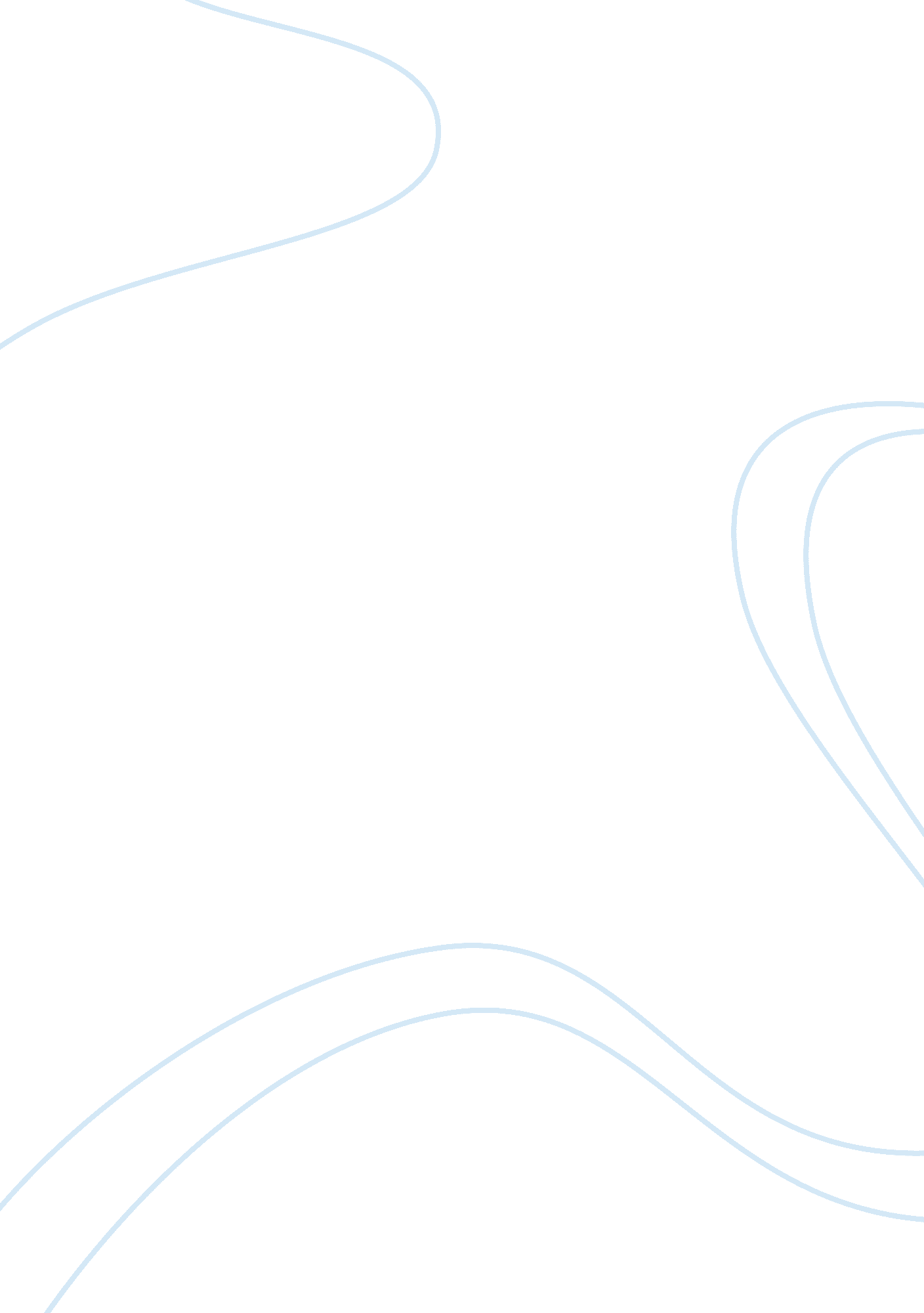 Individual differences and perspectives interact with team working business essay...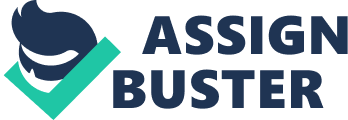 Organizational Behaviour is a survey of what people think, feel, and do in an around organisations. As OB pupils we have learnt the person, squad and structural features which influence the behavior of an organisation. Throughout the faculty we learnt the Individual acquisition manners and brooding acquisition of an administration, Individual differences and perceptual experiences, Team working, Motivation, Organisational construction, Communication, Organisational civilization, Organisational struggle, Organisational power and Organizational political relations. I am required to explicate the theoretical countries which we covered during this faculty in single footing. I have chosen to discourse my experience in the OB squad with peculiar attending to the manner that single differences and positions interact with squad working. While working in a squad I was able acknowledge the differences of single behaviour. Each squad member was different in values, personality, perceptual experiences, emotions & A ; attitudes and emphasis. Harmonizing to MARS theoretical account of single behaviour, there are four chief factors which straight influence the behaviour of an person: Motivation, Ability, Role perceptual experiences and Situational factors. Motivation is the forces within a individual that impact his or her way, strength, and continuity of voluntary behaviour. Direction is end oriented. It motivated me to make the end. Intensity is the sum of attempt we put to make the end. When I was with my squad, I gave my fullest attempt to finish the undertaking on clip without any mistakes. But this differs from one individual to another. Finally continuity is go oning the attempt for certain sum of clip. When using this motive factor to our squad, I found that the word of praising from the squad couples, and good comments from the leader motivated me. Ability is both the natural and aptitudes and erudite capablenesss required to successfully finish a undertaking. Aptitudes are the natural endowments of a individual. I was good in analysing and giving thoughts to work out jobs. The erudite capablenesss are the cognition and accomplishments that we acquired. While I was working with the squad I was able to derive a batch of cognition on squad working, leading, motivational accomplishments, clip direction and etc. These may go utile in future, particularly in squad working. Role perceptual experience is the individual 's beliefs about the specific undertakings assigned to them, their comparative importance, and the preferable behaviours to carry through those undertakings. When it comes to our undertaking, I had a clear position on my undertaking. I knew the importance of my rank and the duty. I was able to fulfill after the undertaking by seeing the function I played in the squad. Situational factors besides consequence on single behaviour of a individual. Situational factors are the conditions beyond the employee 's immediate control that bound or ease his behaviour and public presentation. When it is applied to an organisation, the clip, people, budget, and physical work installations can be taken. In our squad the situational factors were clip, people and research lab installations merely. I was able to use those situational factors expeditiously. Peoples engage in many different sorts of behaviour in organisational behaviour. Chiefly there are five types of work related behaviours: undertaking public presentation, organisational citizenship, counter- productive work behaviours, joining/ remaining with the organisation and keeping work attending. Undertaking public presentation is end directed behaviours under the person 's control that support organisational aims. These include physical every bit good as mental procedures taking to behaviours. In our squad each of us was cognizant of our undertaking. I was able to give my support to the squad in placing the issues and happening solutions for them. Organizational citizenship means the behaviours that extend the employee 's normal occupation responsibilities. When we were making our study composing we did non lodge into our portion in the undertaking. I did non wait till the others do their portion, and I helped the other members without believing the work load or the credits. I helped the others members without selfish purpose, actively in organisational activities, avoided unneeded struggles and gracefully tolerated inflictions. Counterproductive work behaviours are the voluntary behaviours that are potentially harmful to the organisation 's effectivity. In our squad we avoided mistreating each other, work sabotage, menaces, work turning away and larceny. Joining and remaining with an organisation is a challenge for an employee. Because an organisation worth one skilled employee than few amateurs. The managers or the squad leaders select the most efficient members to their organisation or squad. I was lucky to acquire selected to a group which included efficient and talented members. I had to demo my fullest strength during this squad work. Keeping work attending is another of import work related behaviour. Along with pulling and retaining employees, the organisation demand to demo up for work at scheduled clip. In our squad work I was able to keep our work attending. But sometimes my squad couples failed to take part for group meetings due to the situational factors such as rain, excess talks and etc. Beginnings of personality differences. The events in the surrounding environment ever influence in a individual 's behaviour. But people separately conveying something alone. This is called as personality. Personality differences are formed with two chief beginnings: heredity and environment. Heredity means the deeply fixed positions and beliefs of people towards a personality of a individual in its familial footing. Environmental constituents include civilization, household, group rank and life experiences. Culture is the typical ways that different human populations or societies organize their lives. Family is the primary group which influences personality. Parents and siblings play major functions here. Group rank is another factor which influences in personality. The school friends, tiffin couples, athleticss squads, etc. impact the personality formation. Life experiences differ from each other. This besides makes a individual 's life unique. The person 's personality can be summarize with 'Big Five ' personality factors. Percept is the procedure of having information about and doing sense of the universe around us. When you are working in an administration it is indispensable to comprehend the universe around them and larn about the effects of their actions. Although it says that persons with similar positions get into groups, the perceptual experiences of the squad members were different. So it helped us to look at a peculiar issue in different angles. Each person 's perceptual experiences are based on their past experiences and their present socialisations. The determination taken by an person is a complex procedure affecting the consumption of informations, showing, processing, and construing and measuring of informations, based on the perceptual experience of the person. Teams are groups of two or more people who interact and influence each other. They are reciprocally accountable for accomplishing common aims, and perceive themselves as a societal entity within an administration. There are many types of squads and other groups in organisations, viz. : - - Permanent wave work squads - Team based organisations - Quality circles - Undertaking forces - Rotter plants - Virtual squads - Informal groups Departments are lasting work squads that are responsible for a specific set of undertakings in the organisation. Some administrations have formed a squad based organisation. Team-based organisations rely to a great extent on Self Directed Work Teams ( SDWTs ) organized around work processes instead than specialised sections as nucleus units. These squads complete an full piece of work necessitating several mutualist undertakings. They are reasonably independent, do non necessitate supervising, and are cross-functional. SDWTs rely on people with diverse and complementary accomplishments, cognition and experience. Quality circles are little squads of employees who meet for a few hours each hebdomad to place quality and productiveness jobs, propose solutions to direction, and supervise the execution and effects of these solutions in their work country. They are normally lasting and typically include colleagues in the same work unit. Undertaking forces are impermanent squads that investigate a peculiar job and disband when the determination is made. Skunk workers are normally ( but non ever ) impermanent squads formed spontaneously to develop merchandises or work out complex jobs. Our squad belongs to this class. Virtual squads are cross-functional groups that operate across infinite, clip and organisational boundaries with members who communicate chiefly through electronic engineerings. Informal groups consist of two or more people who interact chiefly to run into their personal demands. These groups emerge from the interactions of persons, frequently within formal groups and are less likely to be far less structured. They may or may non be lasting, bing merely for every bit long as they continue to function the common involvement or demands of their members. Examples are household, friends, co-workers who go out for a drink together etc. I was able to back up the squad to derive squad effectivity. Team effectivity refers to the extent to which a squad achieves its aims and achieves the demands and aims of its members, and sustains itself over clip. Elementss in the organizational and squad environment that influence squad effectivity are reward systems, communicating systems, physical infinite, organizational environment, organizational construction and organizational leading. In our squad the squad effectivity was increased with the praising of the squad members and the rewarding of the leader. Harmonizing to the squad design undertakings are clear and easy to implement as members and they can larn their functions rapidly and high undertaking mutuality. In our squad besides the undertakings were clear and we could easy catch up our functions and work out with the undertaking. The size of the group will besides impact how the group works together and undertakings are completed. Our group consisted of five members. We were able to portion the work burden among ourselves, which made the work easily. It did non take a long clip to complete the undertaking. Team composing is besides of import for efficiency. The members must be extremely motivated and able. It must be able to possess necessary accomplishments and cognition. The homogenous squads vs. heterogenous squads all the same squads vs. assorted squads. Our squad consisted of two male childs and two misss, which I think supply us a good chance to work in a assorted squad. Working in a assorted squad gave us another advantage. As a miss I could non remain for a long clip at the establishment in the eventide, so the male childs helped us to make our parts good. This squad work which was required to compose a study, supply us the opportunity of work in a group. That was a great experience for me. This experience will be utile to me in future when I join to an organisation. I will be able to get the better of the jobs which may happen in a hereafter squad. I will be able to avoid the struggles which may seek to upset our squad. I was able to bare the struggles with forbearance, which was a disadvantage for me sometimes. I must seek to get the better of that failing while maintaining the rate of my forbearance at the same point. I was able to understand that different people have different perceptual experiences. That may assist in future squad activities to work with a better apprehension with the others. The differences of the persons were identified by me. So if I will acquire a opportunity to work with the same persons or persons with similar features I know how to undertake them ina squad. 